הקרבת קרבנות ביום טוב יט., כ:-כא., יב.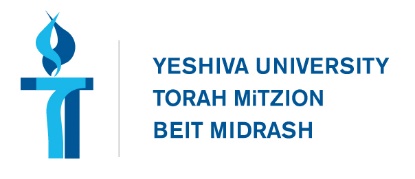 jziring@torontotorah.comגזרת הכתוב גרידא – פשט הסוגיא ביט. תוספות יב. ד"ה השוחט (החלק השני)?הגדרת אכול נפשתוספות יט. ד"ה אמר עולאתלמוד בבלי מסכת פסחים דף מז עמוד א ואי אמרת צורכי שבת נעשין ביום טוב, השתא דשבת ביום טוב שרי - דיום טוב ביום טוב מיבעיא? - שאני התם, דאמר קרא לכם לכם ולא לגבוה. ולרבן שמעון בן גמליאל, דאמר משום רבי שמעון בן הסגן דוחה את יום טוב מאי איכא למימר? - סבר לה כאבא שאול, דאמר: לכם - לכם ולא לנכרים.תלמוד בבלי מסכת חולין דף פא עמוד ב  ורבי יעקב אמר רבי יוחנן: אכילת מזבח שמה אכילה; מאי טעמא - דאמר קרא: ואם האכל יאכל מבשר זבח שלמיו - בשתי אכילות הכתוב מדבר, אחד אכילת אדם ואחד אכילת מזבח.חידושי הר"ן מסכת פסחים דף מז עמוד אודחינן שאני התם דאמר קרא לכם ולא לגבוה, כלו' שאע"פ שיאכל מהן הדיוט בי"ט כיון שעיקרן לגבוה אסור לאפותן בי"ט, דכהנים כי קא זכו משלחן גבוה קא זכו, וה"ט דמ"ד התם [ביצה כ ב] דנדרים ונדבות אין קרבים בי"ט.רש"י מסכת ביצה דף כא עמוד א כהנים משלחן גבוה קא זכו - בחזה ושוק, והוא הדין לבעלים בשאר הבשר, כעבד הנוטל פרס מבית רבו, נמצאת כל השחיטה לשם גבוה.מרומי שדה מסכת ביצה דף כא עמוד א (בהסבר תוספות)אבל התוס' לטעמייהו בב"ק דף י"ב, דבעלים בחלקן לאו ממון גבוה הוא. ומשו"ה כתבו כאן הטעם דתחלת שחיטה היא לצורך גבוה.תוספות מסכת פסחים דף ה עמוד א  אי נמי כיון דמתחלת הבערה אינו יכול להנות ממנו אף על גב שיהא לו הנאה ממנו אחר כך אסור כמו נדרים ונדבות שאין קריבין בי"ט למ"ד (ביצה דף יט כ.) אף על פי שיש בהן מאכל הדיוט לבסוף ומאן דשרי שרי מלהנות.קובץ שעורים ביצה פרק ב - יום טוב [המתחיל באות מח] ונראה, דבהיתר אוכל נפש דהוי היתר, ולא בתורת דחיה, אין צריך לצמצם בהשיעור שמבשל לצורך יום טוב, ואין אומרין שמא לא יאכל כ"כ, ונמצא שהוציא לצורך חול, אלא כיון דאפשר שיצטרך לזה, מיקרי צורך היום, ולא אסרה תורה, אלא א"כ הוא ודאי לצורך חול, אבל בספק שמא יצטרך ליו"ט שרי, וה"נ, היכא דמספקא לן שמא יאנס, מיקרי צורך היום מפני הספקגדרי מתוךתלמוד בבלי מסכת ביצה דף יב עמוד א; תוספות שם ד"ה השוחטחידושי הרשב"א מסכת ביצה דף יב עמוד אוי"ל דפלוגתא היא לקמן בפ"ב לב"ה אם נדרים ונדבות קרבין בי"ט או לא ור' יצחק בר אבדימי ס"ל כמ"ד התם דנדרים ונדבות קרבין בי"ט.רא"הדלב"ה כי היכי דאמרי בשל הדיוט מתוך שהותרה..הכי נמי אמרינן בשל גבוה מתוך שהותרה שחיטה לצורך, והאי לצורך היינו קרבנות שקבועין ליום והיינו עולת ראיה דשריא לב"ה ... הותרה שלא לצורך והיינו עולת נדבה, ומיהו מילקא לא לקי אבל איסורא איכא דה"ל כעין מה שפירשנו בשל הדיוט בדברים שדרכו למנוע עצמו מהן בחול דאיסרא איכא אף אכן דעולת נדבה כל יומא ויומא אפשר ליהשיטה מקובצת מסכת ביצה דף יט עמוד א אף על גב דאית להו מתוך מכל מקום אינן קרבין מדרבנן כל דלא אתי מייתורא דקרא כיון דאפשר לעשותן מערב יום טוב משום דלא נראה כדברים שיש בהן צורך יום טוב ועוד שאין זה שוה לכל נפש. והעיקר דעולה אין קרבין כלל ביום טוב אפילו דאורייתא קאמר ... ולית להו מתוך לבית הלל בנדרים ונדבות לפי שהן כדברים שאין בהן צורך קצת דומיא דהוצאת אבנים. ולמאן דאמר קרבין אית להו מתוך. לקח טוב סימן ח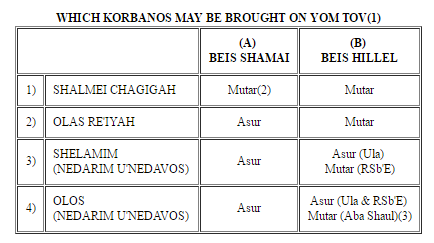 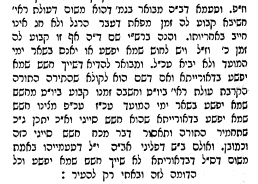 